						Data: 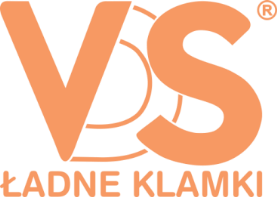 PROTOKÓŁ ZWROTU TOWARUDotyczy klienta indywidualnegoProszę o zwrot kosztów zakupu towaru na  podany niżej rachunek bankowy:Imię i nazwisko właściciela konta: Adres: Nazwa banku: Numer rachunku bankowego: …………………………….…						      ………………………………..   Podpis przyjmującego							     Podpis KlientaNazwa firmy / imię i nazwisko (Opcjonalnie pieczęć )AdresNr telefonuAdres emailNazwa / kod towaruIlośćNr faktury lub WZ z VDS( np. FS20075779 )